Weil, Gotshal & Manges LLP767 Fifth AveNew York, NY 10153November 9, 2011VIA EDGARSecurities and Exchange Commission100 F Street, N.E.Washington, D.C. 20549Re:	Vantiv, Inc.Ladies and Gentlemen:On behalf of Vantiv, Inc. (the “Company”), please accept for filing, pursuant to the Securities Act of 1933, as amended, the Company’s Registration Statement on Form S-1 relating to the registration of the proposed initial public offering of common stock having a maximum aggregate offering price of $100,000,000.Please be advised that funds in the amount of $11,460, representing the registration fee for the filing of the Registration Statement, have been transferred by electronic wire transfer to the Securities and Exchange Commission.Please contact the undersigned at (212) 310-8971 with any questions or comments concerning this registration statement.Very truly yours,/s/ Alexander D. Lynch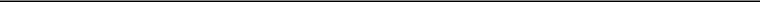 Alexander D. Lynch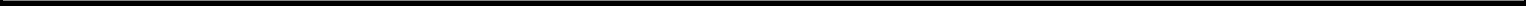 